河北传媒学院参加精英集团教育督导工作研讨会2021年9月29日下午，学校总督学任彪教授带领教学督导办全体工作人员参加了精英集团举办的教育督导工作研讨会。在研讨会上，总督学任彪教授主要从河北传媒学院教学督导工作的指导思想、新思路、工作成效、努力方向等五个方面与与会同志进行了交流。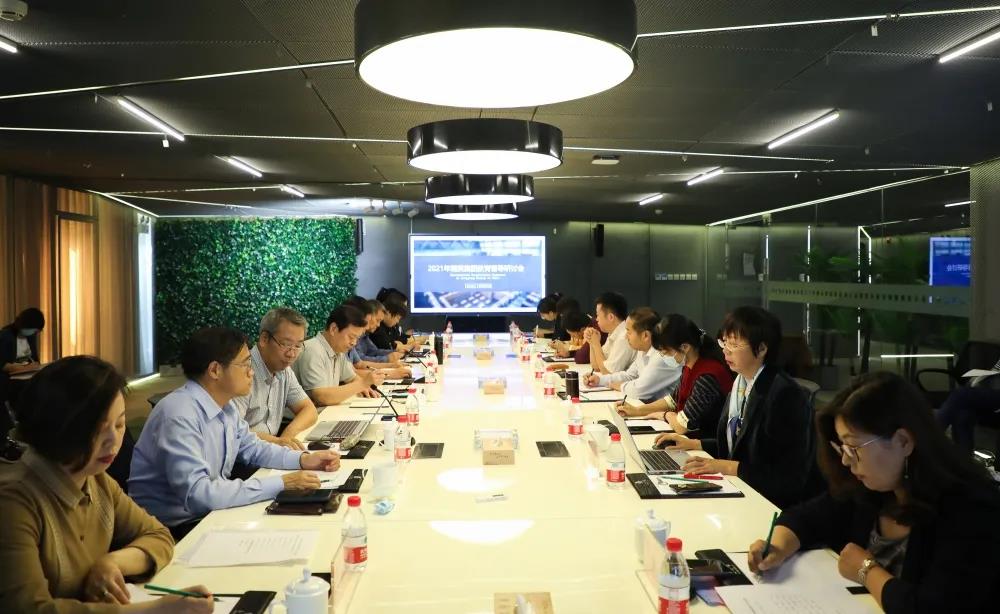 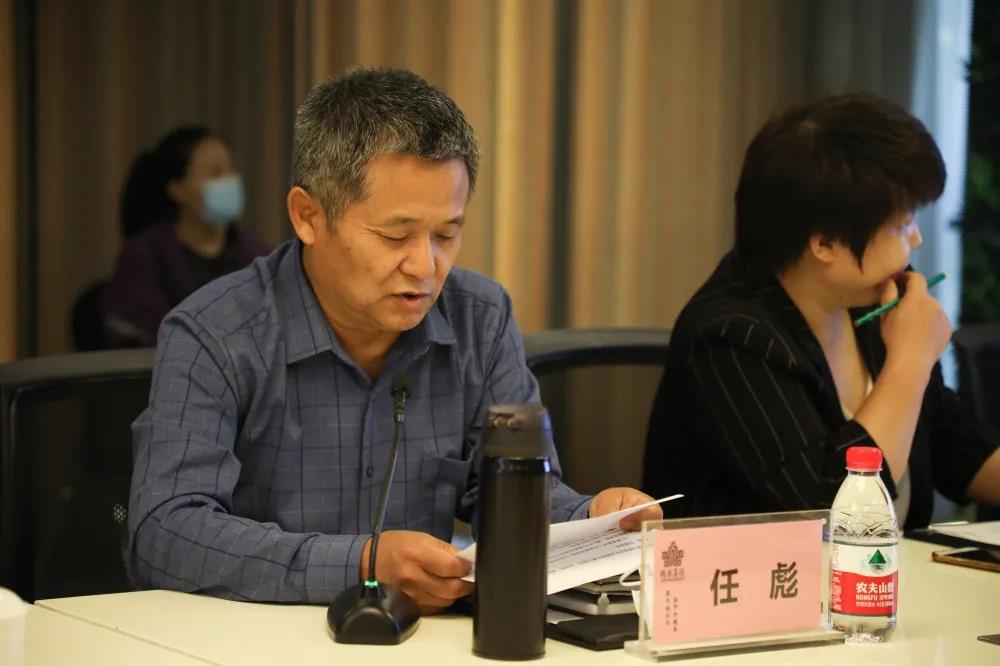 